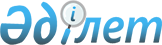 О внесении изменений в решение XLVIII сессии Улытауского районного маслихата от 30 декабря 2020 года № 414 "О бюджете Улытауского района на 2021-2023 годы"Решение Улытауского районного маслихата Карагандинской области от 6 апреля 2021 года № 22. Зарегистрировано Департаментом юстиции Карагандинской области 9 апреля 2021 года № 6288
      В соответствии с Бюджетным кодексом Республики Казахстан от 4 декабря 2008 года, Законом Республики Казахстан от 23 января 2001 года "О местном государственном управлении и самоуправлении в Республике Казахстан", районный маслихат РЕШИЛ:
      1. Внести в решение XLVIII сессии Улытауского районного маслихата от 30 декабря 2020 года №414 "О бюджете Улытауского района на 2021-2023 годы" (зарегистрировано в Реестре государственной регистрации нормативных правовых актов за № 6150, опубликовано в газете "Ұлытау" от 16 января 2021 года № 4-5 (6292), в Эталонном контрольном банке нормативных правовых актов Республики Казахстан в электронном виде от 13 января 2021 года), следующие изменения:
      пункт 1 изложить в следующей редакции: 
      "1. Утвердить районный бюджет на 2021-2023 годы согласно приложениям 1, 2 и 3 соответственно, в том числе на 2021 год в следующих объемах:
      1) доходы – 7 013 246 тысяч тенге, в том числе:
      налоговые поступления – 6 436 377 тысяч тенге;
      неналоговые поступления – 29 352 тысяч тенге;
      поступления от продажи основного капитала – 2 270 тысяч тенге;
      поступления трансфертов – 545 247 тысяч тенге;
      2) затраты – 7 902 415 тысяч тенге;
      3) чистое бюджетное кредитование – 56 124 тысяч тенге:
      бюджетные кредиты – 91 885 тысяч тенге;
      погашение бюджетных кредитов – 35 761 тысяч тенге;
      4) сальдо по операциям с финансовыми активами – 0 тысяч тенге:
      приобретение финансовых активов – 0 тысяч тенге;
      поступления от продажи финансовых активов государства – 0 тысяч тенге; 
      5) дефицит (профицит) бюджета – минус 945 293 тысяч тенге;
      6) финансирование дефицита (использование профицита) бюджета – 945 293 тысяч тенге:
      поступление займов – 428 158 тысяч тенге;
      погашение займов – 35 761 тысяч тенге;
      используемые остатки бюджетных средств – 552 896 тысяч тенге.";
      приложения 1, 4, 5, 6 к указанному решению изложить в новой редакции согласно приложениям 1, 2, 3, 4 к настоящему решению.
      2. Настоящее решение вводится в действие с 1 января 2021 года и подлежит официальному опубликованию. Бюджет Улытауского района на 2021 год Целевые трансферты и бюджетные кредиты в составе районного бюджета на 2021 год Перечень бюджетных программ районного бюджета на 2021 год, направленных на реализацию бюджетных инвестиционных проектов Целевые трансферты бюджетам поселков, сельских округов из районного бюджета на 2021 год
					© 2012. РГП на ПХВ «Институт законодательства и правовой информации Республики Казахстан» Министерства юстиции Республики Казахстан
				
      Председатель сессии

З. Казанбаева

      Секретарь маслихата

А. Мырзабеков
Приложение 1
к решению
Улытауского районного
маслихата
от 6 апреля 2021 года
№ 22Приложение 1
к решению Улытауского
районного маслихата от
30 декабря 2020 года
№414
Категория
Категория
Категория
Категория
Сумма тысяч тенге
Класс
Класс
Класс
Сумма тысяч тенге
Подкласс
Подкласс
Сумма тысяч тенге
Наименование 
Сумма тысяч тенге
1 
2
3
4
5
І. ДОХОДЫ
7013246
1
Налоговые поступления
6436377
01
Подоходный налог
205517
1
Корпоративный подоходный налог
3500
2
Индивидуальный подоходный налог
202017
03
Социальный налог
190848
1
Социальный налог
190848
04
Налоги на собственность
5998672
1
Налоги на имущество
5996200
3
Земельный налог
747
4
Налог на транспортные средства
972
5
Единый земельный налог
753
05
Внутренние налоги на товары, работы и услуги
40340
2
Акцизы
30
3
Поступления за использование природных и других ресурсов
38000
4
Сборы за ведение предпринимательской и профессиональной деятельности
2310
08
Обязательные платежи, взимаемые за совершение юридически значимых действий и (или) выдачу документов уполномоченными на то государственными органами или должностными лицами
1000
1
Государственная пошлина
1000
2
Неналоговые поступления
29352
01
Доходы от государственной собственности
25252
5
Доходы от аренды имущества, находящегося в государственной собственности
3310
7
Вознаграждения по кредитам, выданным из государственного бюджета
21942
04
Штрафы, пени, санкции, взыскания, налагаемые государственными учреждениями, финансируемыми из государственного бюджета, а также содержащимися и финансируемыми из бюджета (сметы расходов) Национального Банка Республики Казахстан
1300
1
Штрафы, пени, санкции, взыскания, налагаемые государственными учреждениями, финансируемыми из государственного бюджета, а также содержащимися и финансируемыми из бюджета (сметы расходов) Национального Банка Республики Казахстан, за исключением поступлений от организаций нефтяного сектора и в Фонд компенсации потерпевшим
1300
06
Прочие неналоговые поступления
2800
1
Прочие неналоговые поступления
2800
3
Поступления от продажи основного капитала
2270
01
Продажа государственного имущества, закрепленного за государственными учреждениями
1600
1
Продажа государственного имущества, закрепленного за государственными учреждениями
1600
03
Продажа земли и нематериальных активов
670
1
Продажа земли
150
2
Продажа нематериальных активов
520
4
Поступления трансфертов 
545247
01
Трансферты из нижестоящих органов государственного управления
17601
3
Трансферты из бюджетов городов районного значения, сел, поселков, сельских округов
17601
02
Трансферты из вышестоящих органов государственного управления
527646
2
Трансферты из областного бюджета
527646
Функциональная группа
Функциональная группа
Функциональная группа
Функциональная группа
Функциональная группа
Сумма (тысяч тенге)
Функциональная подгруппа
Функциональная подгруппа
Функциональная подгруппа
Функциональная подгруппа
Сумма (тысяч тенге)
Администратор бюджетных программ
Администратор бюджетных программ
Администратор бюджетных программ
Сумма (тысяч тенге)
Программа
Программа
Сумма (тысяч тенге)
Наименование 
Сумма (тысяч тенге)
1 
2
3
4
5
6
II. ЗАТРАТЫ
7902415
01
Государственные услуги общего характера
874634
1
Представительные, исполнительные и другие органы, выполняющие общие функции государственного управления
367576
112
Аппарат маслихата района (города областного значения)
42722
001
Услуги по обеспечению деятельности маслихата района (города областного значения)
30583
003
Капитальные расходы государственного органа
12139
122
Аппарат акима района (города областного значения)
324854
001
Услуги по обеспечению деятельности акима района (города областного значения)
219752
003
Капитальные расходы государственного органа
1730
113
Целевые текущие трансферты нижестоящим бюджетам
103372
2
Финансовая деятельность
29910
459
Отдел экономики и финансов района (города областного значения)
29910
003
Проведение оценки имущества в целях налогообложения
500
010
Приватизация, управление коммунальным имуществом, постприватизационная деятельность и регулирование споров, связанных с этим
1200
028
Приобретение имущества в коммунальную собственность
28210
9
Прочие государственные услуги общего характера
477148
459
Отдел экономики и финансов района (города областного значения)
115403
001
Услуги по реализации государственной политики в области формирования и развития экономической политики, государственного планирования, исполнения бюджета и управления коммунальной собственностью района (города областного значения)
85403
015
Капитальные расходы государственного органа
30000
467
Отдел строительства района (города областного значения)
6754
040
Развитие объектов государственных органов
6754
486
Отдел земельных отношений, архитектуры и градостроительства района (города областного значения)
39461
001
Услуги по реализации государственной политики в области регулирования земельных отношений, архитектуры и градостроительства на местном уровне
39371
003
Капитальные расходы государственного органа
90
492
Отдел жилищно-коммунального хозяйства, пассажирского транспорта, автомобильных дорог и жилищной инспекции района (города областного значения)
290150
001
Услуги по реализации государственной политики на местном уровне в области жилищно-коммунального хозяйства, пассажирского транспорта, автомобильных дорог и жилищной инспекции 
46399
113
Целевые текущие трансферты нижестоящим бюджетам
243751
494
Отдел предпринимательства и промышленности района (города областного значения)
25380
001
Услуги по реализации государственной политики на местном уровне в области развития предпринимательства и промышленности
25380
02
Оборона
44714
1
Военные нужды
10454
122
Аппарат акима района (города областного значения)
10454
005
Мероприятия в рамках исполнения всеобщей воинской обязанности
10454
2
Организация работы по чрезвычайным ситуациям
34260
122
Аппарат акима района (города областного значения)
34260
006
Предупреждение и ликвидация чрезвычайных ситуаций масштаба района (города областного значения)
5000
007
Мероприятия по профилактике и тушению степных пожаров районного (городского) масштаба, а также пожаров в населенных пунктах, в которых не созданы органы государственной противопожарной службы
29260
03
Общественный порядок, безопасность, правовая, судебная, уголовно-исполнительная деятельность
20567
9
Прочие услуги в области общественного порядка и безопасности
20567
492
Отдел жилищно-коммунального хозяйства, пассажирского транспорта, автомобильных дорог и жилищной инспекции района (города областного значения)
20567
021
Обеспечение безопасности дорожного движения в населенных пунктах
20567
06
Социальная помощь и социальное обеспечение
325046
1
Социальное обеспечение
18805
451
Отдел занятости и социальных программ района (города областного значения) 
18805
005
Государственная адресная социальная помощь
18805
2
Социальная помощь
263116
451
Отдел занятости и социальных программ района (города областного значения) 
263116
002
Программа занятости
101617
004
Оказание социальной помощи на приобретение топлива специалистам здравоохранения, образования, социального обеспечения, культуры, спорта и ветеринарии в сельской местности в соответствии с законодательством Республики Казахстан
40696
006
Оказание жилищной помощи
1000
007
Социальная помощь отдельным категориям нуждающихся граждан по решениям местных представительных органов
25000
010
Материальное обеспечение детей-инвалидов, воспитывающихся и обучающихся на дому
280
014
Оказание социальной помощи нуждающимся гражданам на дому
51925
017
Обеспечение нуждающихся инвалидов протезно-ортопедическими, сурдотехническими и тифлотехническими средствами, специальными средствами передвижения, обязательными гигиеническими средствами, а также предоставление услуг санаторно-курортного лечения, специалиста жестового языка, индивидуальных помощников в соответствии с индивидуальной программой реабилитации инвалида
11392
023
Обеспечение деятельности центров занятости населения
31206
9
Прочие услуги в области социальной помощи и социального обеспечения
43125
451
Отдел занятости и социальных программ района (города областного значения) 
43125
001
Услуги по реализации государственной политики на местном уровне в области обеспечения занятости и реализации социальных программ для населения
36514
011
Оплата услуг по зачислению, выплате и доставке пособий и других социальных выплат
513
050
Обеспечение прав и улучшение качества жизни инвалидов в Республике Казахстан
6098
07
Жилищно-коммунальное хозяйство 
685401
1
Жилищное хозяйство
451823
467
Отдел строительства района (города областного значения)
451823
004
Проектирование, развитие и (или) обустройство инженерно-коммуникационной инфраструктуры
87032
098
Приобретение жилья коммунального жилищного фонда
364791
2
Коммунальное хозяйство
181765
467
Отдел строительства района (города областного значения)
167266
005
Развитие коммунального хозяйства
9474
006
Развитие системы водоснабжения и водоотведения
149982
007
Развитие благоустройства городов и населенных пунктов
7810
492
Отдел жилищно-коммунального хозяйства, пассажирского транспорта, автомобильных дорог и жилищной инспекции района (города областного значения)
14499
012
Функционирование системы водоснабжения и водоотведения
13899
029
Развитие системы водоснабжения и водоотведения
600
3
Благоустройство населенных пунктов
51813
492
Отдел жилищно-коммунального хозяйства, пассажирского транспорта, автомобильных дорог и жилищной инспекции района (города областного значения)
51813
015
Освещение улиц в населенных пунктах
50613
016
Обеспечение санитарии населенных пунктов
1200
08
Культура, спорт, туризм и информационное пространство
1296694
1
Деятельность в области культуры
557116
455
Отдел культуры и развития языков района (города областного значения)
444772
003
Поддержка культурно-досуговой работы
444772
467
Отдел строительства района (города областного значения)
112344
011
Развитие объектов культуры
112344
2
Спорт
495235
465
Отдел физической культуры и спорта района (города областного значения)
55431
001
Услуги по реализации государственной политики на местном уровне в сфере физической культуры и спорта
49281
004
Капитальные расходы государственного органа
150
006
Проведение спортивных соревнований на районном (города областного значения) уровне
4000
007
Подготовка и участие членов сборных команд района (города областного значения) по различным видам спорта на областных спортивных соревнованиях
2000
467
Отдел строительства района (города областного значения)
439804
008
Развитие объектов спорта
439804
3
Информационное пространство
131293
455
Отдел культуры и развития языков района (города областного значения)
88656
006
Функционирование районных (городских) библиотек 
88656
456
Отдел внутренней политики района (города областного значения)
42637
002
Услуги по проведению государственной информационной политики
42637
9
Прочие услуги по организации культуры, спорта, туризма и информационного пространства
113050
455
Отдел культуры и развития языков района (города областного значения)
38581
001
Услуги по реализации государственной политики на местном уровне в области развития языков и культуры
27588
113
Целевые текущие трансферты нижестоящим бюджетам
10993
456
Отдел внутренней политики района (города областного значения)
74469
001
Услуги по реализации государственной политики на местном уровне в области информации, укрепления государственности и формирования социального оптимизма граждан 
35870
003
Реализация мероприятий в сфере молодежной политики
37828
006
Капитальные расходы государственного органа
460
032
Капитальные расходы подведомственных государственных учреждений и организаций
311
10
Сельское, водное, лесное, рыбное хозяйство, особо охраняемые природные территории, охрана окружающей среды и животного мира, земельные отношения
88606
1
Сельское хозяйство
43606
462
Отдел сельского хозяйства района (города областного значения)
43606
001
Услуги по реализации государственной политики на местном уровне в сфере сельского хозяйства
43606
6
Земельные отношения
13000
486
Отдел земельных отношений, архитектуры и градостроительства района (города областного значения)
13000
006
Земельно-хозяйственное устройство населенных пунктов
9790
007
Организация работ по зонированию земель
3210
9
Прочие услуги в области сельского, водного, лесного, рыбного хозяйства, охраны окружающей среды и земельных отношений
32000
459
Отдел экономики и финансов района (города областного значения)
32000
099
Реализация мер по оказанию социальной поддержки специалистов
32000
11
Промышленность, архитектурная, градостроительная и строительная деятельность
41648
2
Архитектурная, градостроительная и строительная деятельность
41648
467
Отдел строительства района (города областного значения)
36020
001
Услуги по реализации государственной политики на местном уровне в области строительства 
36020
486
Отдел земельных отношений, архитектуры и градостроительства района (города областного значения)
5628
004
Разработка схем градостроительного развития территории района и генеральных планов населенных пунктов
5628
13
Прочие
129000
9
Прочие
129000
459
Отдел экономики и финансов района (города областного значения)
129000
012
Резерв местного исполнительного органа района (города областного значения)
129000
14
Обслуживание долга
104515
1
Обслуживание долга
104515
459
Отдел экономики и финансов района (города областного значения)
104515
021
Обслуживание долга местных исполнительных органов по выплате вознаграждений и иных платежей по займам из областного бюджета
104515
15
Трансферты
4291590
1
Трансферты
4291590
459
Отдел экономики и финансов района (города областного значения)
4291590
006
Возврат неиспользованных (недоиспользованных) целевых трансфертов
86828
024
Целевые текущие трансферты из нижестоящего бюджета на компенсацию потерь вышестоящего бюджета в связи с изменением законодательства
3406579
038
Субвенции
798183
III. Чистое бюджетное кредитование
56124
Бюджетные кредиты
91885
10
Сельское, водное, лесное, рыбное хозяйство, особо охраняемые природные территории, охрана окружающей среды и животного мира, земельные отношения
91885
9
Прочие услуги в области сельского, водного, лесного, рыбного хозяйства, охраны окружающей среды и земельных отношений
91885
459
Отдел экономики и финансов района (города областного значения)
91885
018
Бюджетные кредиты для реализации мер социальной поддержки специалистов
91885
Категория
Категория
Категория
Категория
Класс
Класс
Класс
Подкласс
Подкласс
 Наименование
1
2
3
4
5
Погашение бюджетных кредитов
35761
5
Погашение бюджетных кредитов
35761
01
Погашение бюджетных кредитов
35761
1
Погашение бюджетных кредитов, выданных из государственного бюджета
35761
Функциональная группа
Функциональная группа
Функциональная группа
Функциональная группа
Функциональная группа
Функциональная подгруппа
Функциональная подгруппа
Функциональная подгруппа
Функциональная подгруппа
Администратор бюджетных программ
Администратор бюджетных программ
Администратор бюджетных программ
Программа
Программа
Наименование
1
2
3
4
5
IV. Сальдо по операциям с финансовыми активами
0
Функциональная группа
Функциональная группа
Функциональная группа
Функциональная группа
Функциональная группа
Функциональная подгруппа
Функциональная подгруппа
Функциональная подгруппа
Функциональная подгруппа
Администратор бюджетных программ
Администратор бюджетных программ
Администратор бюджетных программ
Программа 
Программа 
Наименование
1
2
3
4
5
Приобретение финансовых активов
0
13
Прочие
0
9
Прочие
0
459
Отдел экономики и финансов района (города областного значения)
0
014
Формирование или увеличение уставного капитала юридических лиц
0
Категория
Категория
Категория
Категория
Класс
Класс
Класс
Подкласс
Подкласс
Наименование
1
2
3
4
Поступления от продажи финансовых активов государства
0
Наименование
1
V. Дефицит (профицит) бюджета
-945293
VI. Финансирование дефицита (использование профицита) бюджета
945293
Категория
Категория
Категория
Класс 
Класс 
Подкласс
Наименование
1
2
3
4
Поступления займов
428158
7
Поступления займов
428158
01
Внутренние государственные займы
428158
2
Договоры займа
428158
Функциональная группа
Функциональная группа
Функциональная группа
Функциональная группа
Функциональная группа
Функциональная группа
Функциональная подгруппа
Функциональная подгруппа
Функциональная подгруппа
Функциональная подгруппа
Функциональная подгруппа
Администратор бюджетных программ
Администратор бюджетных программ
Администратор бюджетных программ
Программа
Программа
Наименование
1
2
3
4
5
Погашение займов
35761
35761
35761
16
Погашение займов
35761
35761
35761
1
Погашение займов
35761
35761
35761
459
Отдел экономики и финансов района (города областного значения)
35761
35761
35761
005
Погашение долга местного исполнительного органа перед вышестоящим бюджетом
35761
35761
35761
Категория
Категория
Категория
Категория
Класс
Класс
Класс
Подгруппа
Подгруппа
Наименование
1
2
3
4
Используемые остатки бюджетных средств
552896Приложение 2
к решению
Улытауского районного
маслихата
от 6 апреля 2021 года
№ 22Приложение 4
к решению Улытауского
районного маслихата от 30
декабря 2020 года №414
Наименование
Сумма, тысяч тенге
1
2
Всего
758641
Целевые текущие трансферты
180501
Целевые трансферты на развитие
149982
Бюджетные кредиты 
428158
в том числе:
Целевые текущие трансферты
180501
На выплату государственной адресной социальной помощи
18105
На обеспечение прав и улучшение качества жизни инвалидов в Республике Казахстан
4557
На реализацию мероприятий, направленных на развитие рынка труда
96398
На краткосрочное профессиональное обучение по заявкам работодателей и востребованным на рынке труда квалификациям и навыкам в рамках Государственной программы развития продуктивной занятости и массового предпринимательства на 2017-2021 годы "Енбек"
2286
На установление доплат к заработной плате работников, предоставляющих специальные социальные услуги в государственных организациях социальной защиты населения
7270
На установление доплат к должностному окладу за особые условия труда в организациях культуры и архивных учреждениях управленческому и основному персоналу государственных организаций культуры и архивных учреждений
50707
На содержание и укрепление материально-технической базы организаций спорта
1178
Целевые трансферты на развитие
149982
На строительство канализационных очистных сооружений
149982
Бюджетные кредиты
428158
Бюджетные кредиты местным исполнительным органам для реализации мер социальной поддержки специалистов
91885
На реализацию мер в рамках Дорожной карты занятости
336273Приложение 3
к решению
Улытауского районного
маслихата
от 6 апреля 2021 года
№ 22Приложение 5
к решению Улытауского
районного маслихата от 30
декабря 2020 года №414
Функциональная группа
Функциональная группа
Функциональная группа
Функциональная группа
Функциональная группа
Сумма (тыс.тенге)
Функциональная подгруппа
Функциональная подгруппа
Функциональная подгруппа
Функциональная подгруппа
Сумма (тыс.тенге)
Администратор бюджетных программ
Администратор бюджетных программ
Администратор бюджетных программ
Сумма (тыс.тенге)
Программа
Программа
Сумма (тыс.тенге)
Наименование
Сумма (тыс.тенге)
1
2
3
4
5
6
Всего
813800
01
Государственные услуги общего характера
6754
9
Прочие государственные услуги общего характера
6754
467
Отдел строительства района (города областного значения)
6754
040
Развитие объектов государственных органов
6754
07
Жилищно-коммунальное хозяйство
254898
1
Жилищное хозяйство
87032
467
Отдел строительства района (города областного значения)
87032
004
Проектирование, развитие и (или) обустройство инженерно-коммуникационной инфраструктуры
87032
2
Коммунальное хозяйство
167866
467
Отдел строительства района (города областного значения)
167266
005
Развитие коммунального хозяйства
9474
006
Развитие системы водоснабжения и водоотведения
149982
007
Развитие благоустройства городов и населенных пунктов
7810
492
Отдел жилищно-коммунального хозяйства, пассажирского транспорта, автомобильных дорог и жилищной инспекции района (города областного значения)
600
029
Развитие системы водоснабжения и водоотведения
600
08
Культура, спорт, туризм и информационное пространство
552148
1
Деятельность в области культуры
112344
467
Отдел строительства района (города областного значения)
112344
011
Развитие объектов культуры
112344
2
Спорт
439804
467
Отдел строительства района (города областного значения)
439804
008
Развитие объектов спорта
439804Приложение 4
к решению
Улытауского районного
маслихата
от 6 апреля 2021 года
№ 22Приложение 6
к решению Улытауского
районного маслихата от 30
декабря 2020 года №414
Наименование
Сумма, тысяч тенге
1
2
Всего
358116
Целевые текущие трансферты
358116
в том числе:
Целевые текущие трансферты
358116
Бюджет поселка Жезды
28562
Обеспечение санитарии населенных пунктов
11000
Установление доплат к должностным окладам за особые условия труда в организациях культуры и архивных учреждениях управленческому и основному персоналу государственных организаций культуры и архивных учреждений
4593
Выплата бонусов по факторно-балльной шкале административным государственным служащим 
6569
Содержание культурно-досугового центра п.Жезды
6400
Бюджет Улытауского сельского округа
39996
Обеспечение санитарии населенных пунктов
11000
Организация водоснабжения населенных пунктов
8700
Выплата бонусов по факторно-балльной шкале административным государственным служащим
8425
Ремонт служебного жилья
11871
Бюджет поселка Актас
5447
Выплата бонусов по факторно-балльной шкале административным государственным служащим
3447
Бюджет поселка Карсакпай
2000
Обеспечение санитарии населенных пунктов
39143
Организация водоснабжения населенных пунктов
11000
Выплата бонусов по факторно-балльной шкале административным государственным служащим
15000
Благоустройство населенного пункта
3287
Средний ремонт автомобильных дорог
1650
Бюджет Каракенгирского сельского округа
8206
Обеспечение санитарии населенных пунктов
28179
Организация водоснабжения населенных пунктов
11000
Выплата бонусов по факторно-балльной шкале административным государственным служащим
6780
Капитальные расходы государственного органа
4800
Бюджет Аманкельдинского сельского округа
5599
Благоустройство и озеленение населенных пунктов
30209
Организация водоснабжения населенных пунктов
20021
Выплата бонусов по факторно-балльной шкале административным государственным служащим
6740
Бюджет Шенберского сельского округа
3448
Обеспечение функционирования автомобильных дорог в городах районного значения, селах, поселках, сельских округах
89175
Организация водоснабжения населенных пунктов
78244
Выплата бонусов по факторно-балльной шкале административным государственным служащим
6700
Бюджет Егиндинского сельского округа
4231
Организация водоснабжения населенных пунктов
15267
Выплата бонусов по факторно-балльной шкале административным государственным служащим
6510
Капитальные расходы государственного органа
3158
Бюджет Алгабасского сельского округа
5599
Организация водоснабжения населенных пунктов
9343
Выплата бонусов по факторно-балльной шкале административным государственным служащим
6690
Бюджет Мибулакского сельского округа
2653
Выплата бонусов по факторно-балльной шкале административным государственным служащим
9736
Капитальные расходы государственного органа
4137
Бюджет Сарысуского сельского округа
5599
Выплата бонусов по факторно-балльной шкале административным государственным служащим
9345
Капитальные расходы государственного органа
3746
Бюджет Жанкельдинского сельского округа
5599
Выплата бонусов по факторно-балльной шкале административным государственным служащим
3494
Бюджет Терсакканского сельского округа
3494
Организация водоснабжения населенных пунктов
10557
Выплата бонусов по факторно-балльной шкале административным государственным служащим
6510
Бюджет Борсенгирского сельского округа
4047
Обеспечение санитарии населенных пунктов
30039
Организация водоснабжения населенных пунктов
11000
Выплата бонусов по факторно-балльной шкале административным государственным служащим
15000
Бюджет Коскольского сельского округа
4039
Выплата бонусов по факторно-балльной шкале административным государственным служащим
9624
Капитальные расходы государственного органа
4025